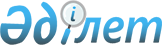 "Шығыс Қазақстан облысының халқын орталықтандырылмаған ауыз су және шаруашылық-тұрмыстық сумен жабдықтау кезінде жер үсті және жер асты су объектілерінен су алу ережесін бекіту туралы" 2007 жылғы 17 шілдедегі N 24/385-ІІІ шешіміне өзгерістер мен толықтыру енгізу туралы
					
			Күшін жойған
			
			
		
					Шығыс Қазақстан облыстық мәслихатының ІІІ сессиясының 2007 жылғы 14 желтоқсандағы N 3/44-IV шешімі. Шығыс Қазақстан облысының әділет департаментінде 2008 жылғы 10 қаңтарда N 2467 тіркелді. Күші жойылды - Шығыс Қазақстан облыстық мәслихатының 2013 жылғы 03 шілдедегі N 12/139-V шешімімен

      Ескерту. Күші жойылды - Шығыс Қазақстан облыстық мәслихатының 03.07.2013 N 12/139-V шешімімен.      Қазақстан Республикасы Су кодексінің  92-бабына , "Қазақстан Республикасындағы жергілікті мемлекеттік басқару туралы" Қазақстан Республикасы Заңының  6-бабына сәйкес Шығыс Қазақстан облыстық мәслихаты  ШЕШІМ ҚАБЫЛДАДЫ: 

      1. "Шығыс Қазақстан облысының халқын орталықтандырылмаған ауыз су және шаруашылық-тұрмыстық сумен жабдықтау кезінде жер үсті және жер асты су объектілерінен су алу ережесін бекіту туралы" Шығыс Қазақстан облыстық мәслихатының 2007 жылғы 17 шілдедегі  N 24/385-ІІІ шешіміне (N 2455 нормативтік құқықтық актілерді мемлекеттік тіркеудің тізілімінде тіркелген, "Дидар" газетінің 2007 жылғы 4 қыркүйектегі N 107, "Рудный Алтай" газетінің 2007 жылғы 4 қыркүйектегі N 132 сандарында жарияланды) мынадай өзгерістер мен толықтыру енгізілсін: 

      көрсетілген шешіммен бекітілген Шығыс Қазақстан облысының халқын орталықтандырылмаған ауыз су және шаруашылық-тұрмыстық сумен жабдықтау кезінде жер үсті және жер асты су объектілерінен су алу ережесіндегі: 

       4-тармақ мынадай редакцияда жазылсын: 

      "4. Ереже халықты орталықтандырылмаған сумен жабдықтау бойынша қызметті жүзеге асыратын заңды және жеке тұлғаларға, сондай-ақ жеке мұқтаждықтарына ауыз су және шаруашылық-тұрмыстық сумен жабдықтау үшін су объектілерін пайдаланатын заңды және жеке тұлғаларға да таралады."; 

      6-тармақтың 5) тармақшасы алынып тасталсын; 

      8-тармақ мынадай редакцияда жазылсын:  

      "8. Халықты орталықтандырылмаған ауыз су және шаруашылық-тұрмыстық сумен жабдықтау кезінде тәулігіне елу текше метрге дейінгі көлемде су алған кезде Қазақстан Республикасы Ауыл шаруашылығы министрлігінің Су ресурстары жөніндегі комитет төрағасының 2006 жылғы 17 ақпандағы N 29 бұйрығымен бекітілген, N 4124 нормативтік құқықтық актілерді мемлекеттік тіркеудің тізілімінде тіркелген Халықты орталықтандырылмаған ауыз су және шаруашылық-тұрмыстық сумен жабдықтау кезінде заңды және жеке тұлғалармен пайдаланылатын су объектілерін тіркеу  ережелеріне сәйкес су объектісін тіркеу жүргізіледі.";  

      12-тармақтағы: 

      "2005 жылғы 13 мамырдағы N 229" сөздерінен кейін мынадай мазмұндағы сөздермен толықтырылсын: 

      ", N 3720 нормативтік құқықтық актілерді мемлекеттік тіркеудің тізілімінде тіркелген.";  

      13-тармақ алынып тасталсын; 

      14-тармақтағы "тиіс" сөзі алынып тасталсын, "орнатылуы" сөзі "орнатылады" сөзімен ауыстырылсын; 

      15, 16, 20, 25-тармақтар алынып тасталсын. 

      2. Осы шешім алғаш ресми жарияланған күнінен кейін күнтізбелік он күн өткен соң қолданысқа енгізіледі.         Сессияның төрағасы       Шығыс Қазақстан облыстық 

      мәслихатының хатшысы 
					© 2012. Қазақстан Республикасы Әділет министрлігінің «Қазақстан Республикасының Заңнама және құқықтық ақпарат институты» ШЖҚ РМК
				